Персональные данные выпускника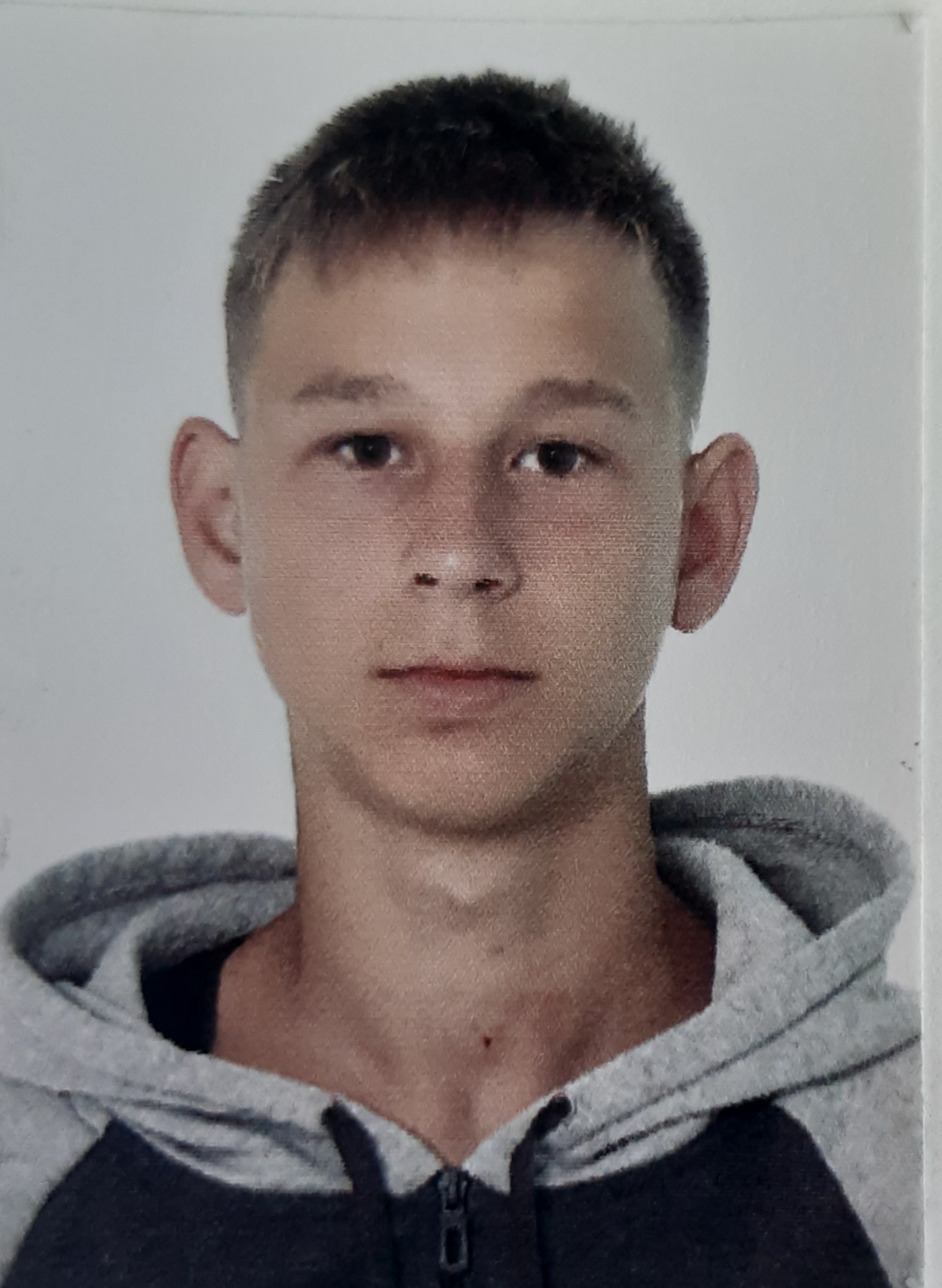 Ф.И.О.: Григорьев Дмитрий АлексеевичДата рождения: 15.06.2003 г.Свердловская область,Камышловский районТелефон: 89193924656Учебное заведение: ГАПОУ СО «Богдановичский политехникум»Профессия:15.01.05  Сварщик (ручной и частично механизированной сварки (наплавки)Тип деятельности, которым вы хотели бы заниматься: Работать по профессии  Сварщик (ручной и частично механизированной сварки (наплавки) Достижения:Участие в акции «10000 добрых дел»;Участие в конкурсе сварочных работ «Сварщики – дирижеры Победы» - сертификат участника;Участие в конкурсе «А ну-ка парни!» - грамота за I место;Грамота за  III место – звание «Лучший» в мероприятии «День студента».Дополнительные сведения: Занимаюсь спортом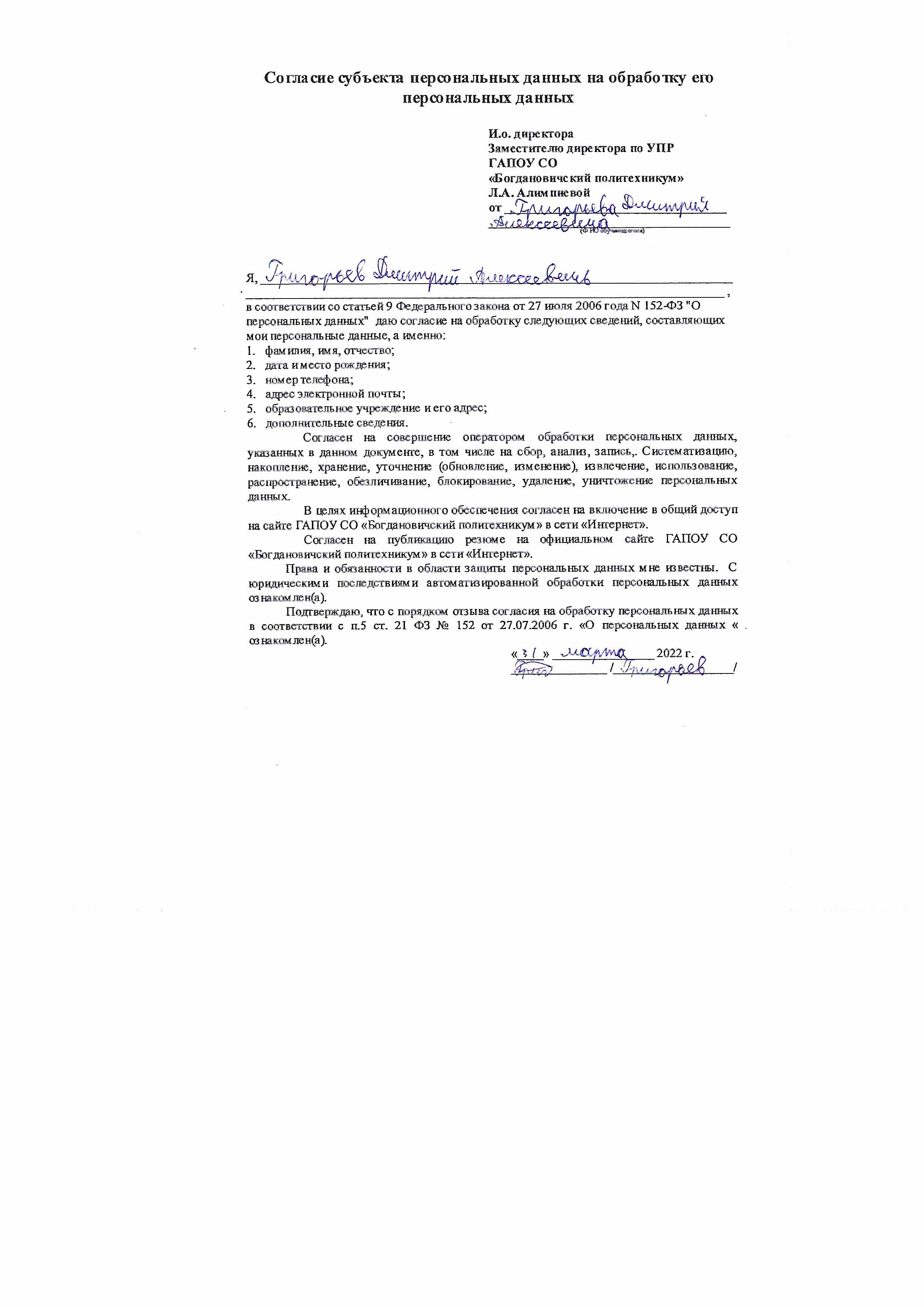 